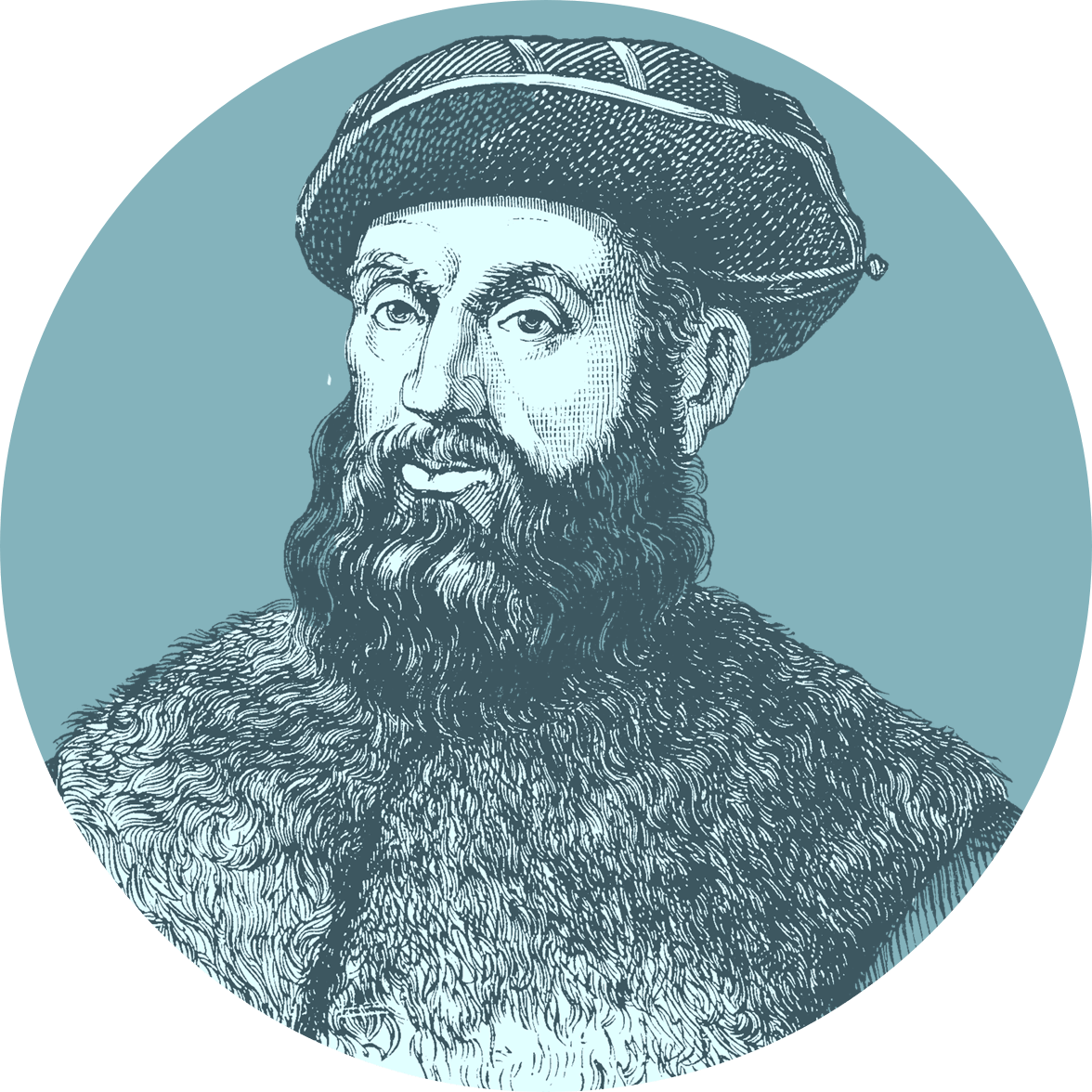 En el árbol decapitado